MARSZAŁEK WOJEWÓDZTWA PODKARPACKIEGO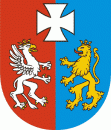 OS.I.7222.55.3.2014.MH						Rzeszów, 2014-10-14DECYZJADziałając na podstawie:art. 163 ustawy z dnia 14 czerwca 1960 r. Kodeks postępowania administracyjnego (Dz. U. z 2013 r. poz. 267 ze zm.) w związku z art. 28 ust. 2 ustawy z dnia 11 lipca 2014 r. o zmianie ustawy – Prawo ochrony środowiska oraz niektórych innych ustaw (Dz. U. z 2014 r. poz. 1101),art. 188 ust. 1, art. 211 ust. 5 i ust. 6 pkt 3) i 12), art. 378 ust. 2a pkt 1 ustawy z dnia 27 kwietnia 2001 r. Prawo ochrony środowiska (Dz. U. z 2013 r. poz. 1232 ze zm.) w związku z § 2 ust. 1 pkt 14 rozporządzenia Rady Ministrów z dnia 9 listopada 2010 r. w sprawie przedsięwzięć mogących znacząco oddziaływać na środowisko (Dz. U. Nr 213 poz. 1397 ze zm.),orzekamZmieniam z urzędu decyzję Marszałka Województwa Podkarpackiego z dnia 26 lipca 2013 r. znak: OS-I.7222.20.3.2012.MH, udzielającą Przedsiębiorstwu Produkcyjno – Usługowo – Handlowemu AUTOPART Jacek Bąk Sp. z o.o., ul. Kwiatkowskiego 2a, 39-300 Mielec (REGON 180105883) pozwolenia zintegrowanego na prowadzenie instalacji do produkcji akumulatorów w maksymalnej ilości 2363000 szt./rok dla potrzeb samochodów osobowych, ciężarowych, dostawczych, autobusów, ciągników i maszyn rolniczych w następujący sposób:I.1. Po punkcie VIII dodaje się punkty VIIIa i VIIIb o brzmieniu:VIIIa. Wymagania zapewniające ochronę gleby, ziemi i wód gruntowych, w tym środki mające na celu zapobieganie emisjom do gleby, ziemi i wód gruntowych oraz sposób ich systematycznego nadzorowania, o ile są konieczne.VIIIa.1. Miejsce magazynowania odpadów niebezpiecznych ciekłych będzie posiadało szczelną kanalizację ze zbiornikiem bezodpływowym.VIIIa.2. Każdy rodzaj odpadów będzie magazynowany selektywnie, w sposób uniemożliwiający ich negatywne oddziaływanie na środowisko i zabezpieczający przed oddziaływaniem czynników atmosferycznych oraz uniemożliwiający dostęp do nich osób nieupoważnionych. Miejsce magazynowania odpadów niebezpiecznych będzie posiadać utwardzoną nawierzchnię, oświetlenie, urządzenia i materiały gaśnicze oraz zapas sorbentów do likwidacji ewentualnych wycieków.VIIIa.3. Pomieszczenia służące do magazynowania odpadów posiadać będą szczelne, nienasiąkliwe posadzki oraz progi zapobiegające przedostaniu się odpadu poza teren magazynowania.VIIIa.4. Powierzchnie komunikacyjne przy obiektach do przechowywania odpadów niebezpiecznych oraz place przeładunkowe i drogi wewnętrzne będą utwardzone i utrzymywane w czystości, uszczelnione przed przeciekami wód opadowych do gruntu i wyposażone w instalację kanalizacji ze zbiornikiem wód opadowych oraz odcieków z okresowego zmywania powierzchni.VIIIa.5. Odpady magazynowane luzem, umieszczane będą na szczelnym utwardzonym podłożu, w pojemnikach zabezpieczających przed wpływem czynników atmosferycznych.VIIIa.6. Usuwane odpady będą zabezpieczone przed przypadkowym rozproszeniem odpadów. Prowadzony przeładunek odpadów niebezpiecznych nie będzie powodować ich rozlania i skażenia gruntu.VIIIa.7. Pojemniki na płynne dodatki do produkcji posiadać będą szczelne konstrukcje oraz posiadać będą zabezpieczenia (tace) przeciwdziałające niekontrolowanemu rozlaniu i przedostaniu się substancji do wody lub gleby. VIIIa.8. Przestrzegane będą opracowane i zatwierdzone przez prowadzącego instalację instrukcje i procedury postępowania z substancjami i preparatami niebezpiecznymi. VIIIa.9. Wszystkie procesy produkcyjne, magazynowanie surowców, produktów, półproduktów i wyrobów na terenie instalacji będą prowadzone na powierzchni szczelnej. VIIIa.10. Drogi i place, oraz pozostały teren utrzymywane i eksploatowane będą z zachowaniem zasad, przepisów szczegółowych i instrukcji z zachowaniem czystości i porządku. VIIIa.11. Zakazuje się magazynowania surowców, odpadów niebezpiecznych, półproduktów i produktów poza terenem hal produkcyjnych i magazynowych.VIIIa.12. Co 6 miesięcy należy wykonywać pomiary jakości gleby w zakresie stężenia ołowiu w dwóch punktach:- 	najniżej położony punkt w granicach instalacji IPPC,- 	wybrany punkt na kierunku spływu wód deszczowych poza granicami instalacji IPPC.Wyniki wykonanych pomiarów należy przedkładać Marszałkowi Województwa Podkarpackiego oraz Podkarpackiemu Wojewódzkiemu Inspektorowi Ochrony Środowiska w Rzeszowie niezwłocznie, nie później niż 30 dni od daty wykonania pomiaru.VIIIa.13. Pracownik Zakładu codziennie przeprowadzał będzie oględziny miejsc magazynowania substancji i preparatów niebezpiecznych, celem sprawdzenia czy nie doszło do wycieku. W przypadku stwierdzenia wycieku będzie on natychmiastowo likwidowany.VIIIb. Zakres, sposób i termin przekazywania corocznej informacji pozwalającej na przeprowadzenie oceny zgodności z warunkami określonymi w pozwoleniu.VIIIb.1. Zestawienie przedstawiające roczną emisję zanieczyszczeń do powietrza należy przedstawić Marszałkowi Województwa Podkarpackiego i Podkarpackiemu Wojewódzkiemu Inspektorowi Ochrony Środowiska do dnia 31 marca danego roku za rok poprzedni.VIIIb.2. Zestawienie roczne zużycia wody, surowców, energii i paliw na potrzeby instalacji należy przedstawić Marszałkowi Województwa Podkarpackiego i Podkarpackiemu Wojewódzkiemu Inspektorowi Ochrony Środowiska do dnia 31 marca danego roku za rok poprzedni.I.2. Punkt XI otrzymuje brzmienie:XI. Pozwolenie wydaje się na czas nieoznaczony.Pozostałe warunki decyzji pozostają bez zmian.UzasadnienieZgodnie z treścią art. 28 ust. 2 ustawy z dnia 11 lipca 2014 r. o zmianie ustawy – Prawo ochrony środowiska oraz niektórych innych ustaw (Dz. U. z 2014 r. poz. 1101), organ właściwy do wydania pozwolenia zintegrowanego, dla instalacji, które były eksploatowane w dniu wejścia w życie nowych przepisów wykonawczych wydanych na podstawie art. 201 ust. 2 ustawy Poś (tj. dotyczących instalacji mogących powodować znaczące zanieczyszczenie poszczególnych elementów przyrodniczych albo środowiska jako całości) oraz będą nadal objęte obowiązkiem uzyskania pozwolenia zintegrowanego, w terminie 3 miesięcy od dnia wejścia w życie nowych przepisów wykonawczych o których mowa na wstępie: zmienia z urzędu, w zakresie czasu, na jaki zostały wydane, analizuje, i jeżeli to konieczne, zmienia z urzędu, w celu dostosowania do wymagań wynikających z przepisów art. 211 ust. 5 (zgodność monitoringu z konkluzjami BAT) i ust. 6 pkt 3 (ochrona powierzchni ziemi) i 12 (dodatkowe obowiązki sprawozdawcze) ustawy, o której mowa w art. 1w brzmieniu nadanym ustawą zmieniającą Prawo ochrony środowiska.W dniu 5 września 2014 r. weszło w życie Rozporządzenie Ministra Środowiska z dnia 27 sierpnia 2014 r. w sprawie rodzajów instalacji mogących powodować znaczne zanieczyszczenie poszczególnych elementów przyrodniczych albo środowiska jako całości (Dz. U. z 2014 r. poz. 1169) powodując konieczność dokonania zmian formalnych we wszystkich obowiązujących pozwoleniach zintegrowanych.Mając na uwadze przytoczone powyżej przepisy, Marszałek Województwa Podkarpackiego wszczął z urzędu postępowanie w sprawie zmiany decyzji Marszałka Województwa Podkarpackiego z dnia 26 lipca 2013 r. znak: OS-I.7222.20.3.2012.MH, udzielającej Przedsiębiorstwu Produkcyjno – Usługowo – Handlowemu AUTOPART Jacek Bąk Sp. z o.o., ul. Kwiatkowskiego 2a, 39-300 Mielec (REGON 180105883) pozwolenia zintegrowanego na prowadzenie instalacji do produkcji akumulatorów w maksymalnej ilości 2363000 szt./rok dla potrzeb samochodów osobowych, ciężarowych, dostawczych, autobusów, ciągników i maszyn rolniczych.Na terenie Spółki eksploatowana jest instalacja do wtórnego wytopu ołowiu o zdolności produkcyjnej powyżej 4 ton wytopu na dobę, która zgodnie z § 2 ust. 1 pkt. 14 rozporządzenia Rady Ministrów w sprawie przedsięwzięć mogących znacząco oddziaływać na środowisko, zaliczana jest do przedsięwzięć mogących znacząco oddziaływać na środowisko. Tym samym zgodnie z art. 378 ust. 2a pkt 1 ustawy Prawo ochrony środowiska organem właściwym do zmiany decyzji jest marszałek województwa.Mając powyższe na uwadze przeprowadzono analizę warunków pozwolenia zintegrowanego w zakresie konieczności nałożenia dodatkowych wymagań ochrony powierzchni ziemi, zgodności prowadzonego przez prowadzącego instalację monitoringu z wymogami dokumentów referencyjnych, konieczności nałożenia dodatkowych obowiązków sprawozdawczych.W trakcie analizy ustalono:1) Dla przedmiotowych instalacji na chwilę wydawania decyzji nie opublikowano konkluzji BAT. Zakres i sposób monitorowania emisji jest zgodny z wymaganiami określonymi w przepisach krajowych oraz w dokumentach referencyjnych. Nie są konieczne zmiany warunków pozwolenia w tym zakresie.2) Pozwolenie zintegrowane zawiera wymogi związane z ochroną gleby, powierzchni ziemi i wód gruntowych, są one nierozerwalnie związane z innymi wymaganiami zawartymi w pozwoleniu. Mając na uwadze, iż znowelizowane przepisy ustawy nakładają obowiązek wprowadzenia szczegółowo zapisów dotyczących ochrony  gleb i ziemi w każdym pozwoleniu, należało niniejszą decyzją wprowadzić dodatkowy punkt o omawianej treści i w nim zamieścić znajdujące się w pozwoleniu, wymagania zapewniające właściwą ochronę wymienionych komponentów środowiska. Ponadto uzupełniono zapisy o środki mające na celu zapobieganie takim emisjom oraz sposób ich systematycznego nadzorowania.3) Znowelizowana ustawa nakłada również obowiązek wprowadzenia do zapisów pozwolenia dodatkowych obowiązków sprawozdawczych. Niniejszą decyzją nałożono dodatkowe obowiązki przekazywania przez prowadzącego instalację corocznej informacji, pozwalającej na przeprowadzenie oceny zgodności z warunkami określonymi w pozwoleniu, o których mowa w art. 211 ust. 6 pkt 12) ustawy Prawo ochrony środowiska, w zakresie przedkładania Marszałkowi Województwa Podkarpackiego i Podkarpackiemu Wojewódzkiemu Inspektorowi Ochrony Środowiska zestawień przedstawiających roczną emisję zanieczyszczeń do powietrza oraz roczne zużycie wody, surowców, energii i paliw na potrzeby instalacji.Ponadto zgodnie z wymogami art. 188 ust. 1 znowelizowanej ustawy Poś należało zmienić czas obowiązywania pozwolenia zintegrowanego. Pozwolenie zintegrowane jest wydawane na czas nieoznaczony.Zgodnie z art. 10 § 1 ustawy Kpa organ zapewnił stronie czynny udział w każdym stadium postępowania, a przed wydaniem decyzji umożliwił wypowiedzenie się co do zebranych materiałów.W świetle powyższego oraz mając na uwadze zapisy art. 28 ust. 2 ustawy z dnia 11 lipca 2014 r. o zmianie ustawy – Prawo ochrony środowiska oraz niektórych innych ustaw (Dz. U. z 2014 r. poz. 1101) orzeczono jak w sentencji decyzji.PouczenieOd niniejszej decyzji służy odwołanie do Ministra Środowiska za pośrednictwem Marszałka Województwa Podkarpackiego w terminie 14 dni od dnia doręczenia decyzji.Otrzymują:1.	Przedsiębiorstwo Produkcyjno-Handlowo-Usługowe AUTOPART Jacek Bąk Sp. z o.o. ul. Kwiatkowskiego 2a, 39-300 Mielec2. 	a/aDo wiadomości:1. 	Podkarpacki Wojewódzki Inspektor Ochrony Środowiska ul. gen. M. Langiewicza 26, 35-101 RzeszówSporządził: Michał Herdzik 